Профилактический визитС 1 июля 2021 года в соответствии с 52 статьей Федерального закона от 31.07.2020 № 248-ФЗ органы контроля могут проводить профилактические визитыф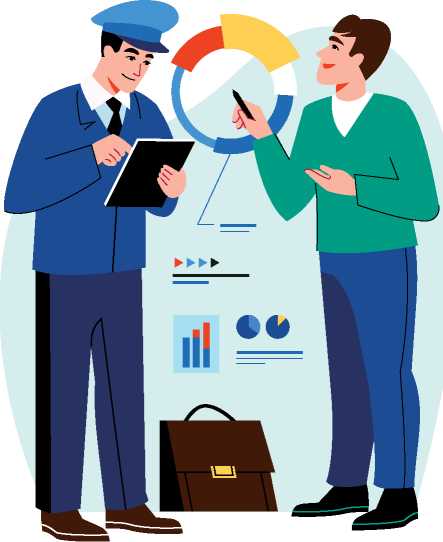 ЧТО ТАКОЕПРОФИЛАКТИЧЕСКИЙ ВИЗИТ?Это профилактическая беседас сотрудником органа контроля, в рамкахкоторой инспектор информируетграждан и организации:об обязательных требованияхо соответствии объектов контроля критериям рискаоб основаниях и рекомендуемых способах снижения категории рискао видах, содержании и об интенсивности контрольных (надзорных) мероприятийф фВ ОТНОШЕНИИ	КАК ПРОВОДИТСЯКОГО ПРОВОДИТСЯ?	ПРОФИЛАКТИЧЕСКИЙ ВИЗИТ?Для остальных профилактический визит проводится согласно утвержденной органом контроля программе профилактикиКАК УЗНАТЬ О ПРОВЕДЕНИИ МЕРОПРИЯТИЯ?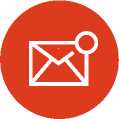 Орган контроля обязан уведомить контролируемое лицо не позднее чем за 5 рабочих дней до его проведения. Но контролируемое лицо вправе отказаться от мероприятия не позднее чем за 3 рабочих дня до проведения профилактического визита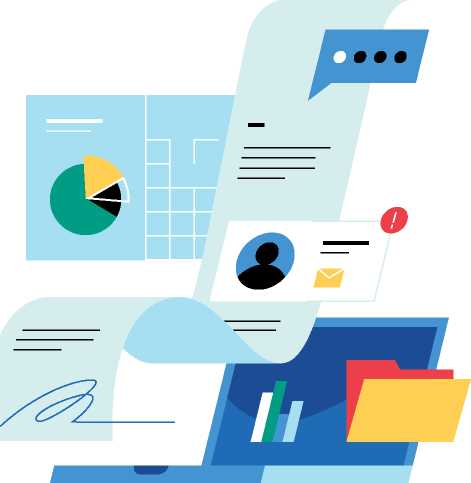 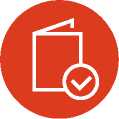 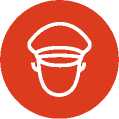 ВАЖНЫЕ ОСОБЕННОСТИМЕРОПРИЯТИЯ	СЛЕДУЕТ УЧИТЫВАТЬ• Вас не могут оштрафоватьМинистерство экономического развития Российской Федерации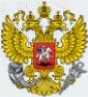 О случаях нарушения моратория на проверки просим сообщать в Минэкономразвития России proverki.net@economy.gov.ruПрофилактическим визит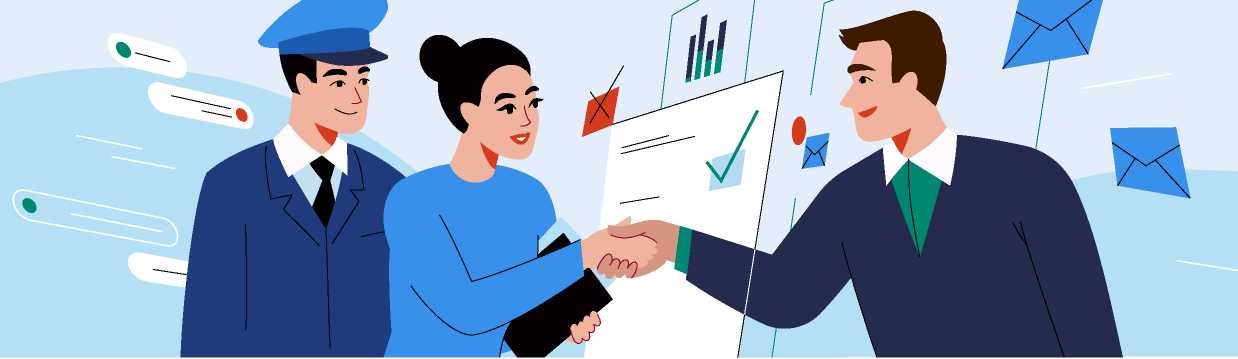 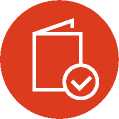 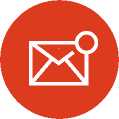 фПРОВЕДЕНИЕ МЕРОПРИЯТИЯ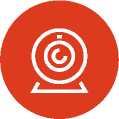 Мероприятие проходит в формате личной встречи или видеоконференцсвязи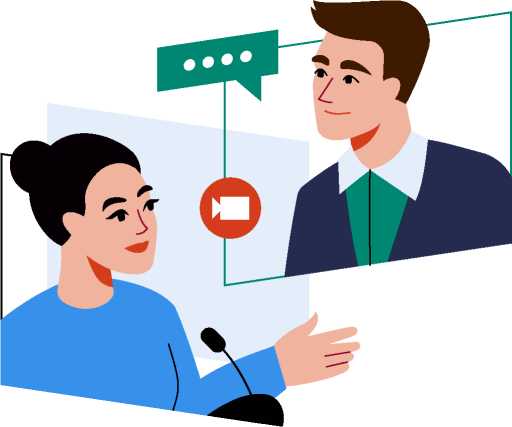 Рекомендуемая продолжительность мероприятия до 1 рабочего дняСведения о профилактическом визите вносятся в Единый реестр контрольных (надзорных)мероприятий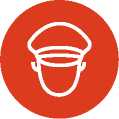 ПОЛНОМОЧИЯ ИНСПЕКТОРА0ПОЧЕМУ ПРОФИЛАКТИЧЕСКИЙ ВИЗИТ ТАК ВАЖЕНИнспектор может:консультироватьинформироватьсобирать сведения, необходимые для отнесения объектов контроля к категориям рискаИнспектор не может:выдавать предписания о нарушении обязательных требованийштрафовать контролируемое лицоЕсли инспектор обнаружит прямую угрозу причинения вреда, возникшую вследствие нарушения требований, когда отсутствие мер реагирования инспектора неминуемо влечет наступление смерти или тяжкого вреда здоровью (такой вред уже причинен), то в таком случае должно быть инициировано контрольное (надзорное) мероприятиеЭффективный метод информированияКонтролируемые лица получают все необходимые сведения о соблюдении обязательных требований в удобном форматеПредиктивный характер мерКонтролируемые лица получают возможность вовремя устранить возможные нарушения и избежать наказания, понизить свою категорию риска (при наличии)Повышение лояльности к органам властиПрофилактический визит направлен на недопущение нарушений, а не на обеспечение карательных мерМатериал подготовлен Минэкономразвития РоссииМинистерство экономического развития Российской Федерации